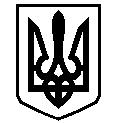 У К Р А Ї Н АВАСИЛІВСЬКА МІСЬКА РАДАЗАПОРІЗЬКОЇ ОБЛАСТІсьомого скликаннядев’ята сесіяР І Ш Е Н Н Я                                                                                                                                                                                                                                                                                                                                                                                                                                26 травня   2016                                                                                                                   № 2 Про стан забезпечення питною водоюм.Василівка в літній період 2016 року	Керуючись ст. 30 Закону України «Про місцеве самоврядування в Україні», заслухавши інформацію начальника Василівського ЕЦВВ КП «Облводоканал» ЗОР Бохана Ю.М. «Про стан забезпечення питною водою м.Василівка в літній період 2016 року»  Василівська міська рада відмічає, що сучасний стан водопровідних мереж і споруд міста, які експлуатуються протягом 30-40 років зношені, не може забезпечити гарантованого стабільного водозабезпечення міста і потребує значних капіталовкладень для їх реконструкції, Василівська  міська  радаВ И Р І Ш И Л А:	1. Інформацію начальника Василівського ЕЦВВ КП «Облводоканал» ЗОР Бохана Ю.М. «Про стан забезпечення питною водою м.Василівка в літній період 2016 року»   прийняти до відома.	2. Затвердити тимчасовий графік подачі води на літній період 2016 року і зобов’язати Василівський ЕЦВВ КП «Облводоканал» ЗОР вводити його в критичний спекотний період літніх місяців для попередження зриву водопостачання після узгодження з міським головою (додається).	3. Начальнику Василівського ЕЦВВ КП «Облводоканал» ЗОР  Бохану Ю.М.:	3.1. Вжити заходи щодо покращення забезпечення водопостачання та поліпшення санітарно-епідеміологічного стану в літній період 2016 року  в м.Василівка.	3.2. При відсутності питної води, яка споживається по графіку, забезпечити її підвіз автотранспортом.	4. Звернутись до КП «Облводоканал» ЗОР про активізацію роботи Василівського ЕЦВВ КП «Облводоканал» ЗОР щодо встановлення або заміни приладів обліку води її споживачами.	5. Виконавчому апарату міської ради:	5.1. Забезпечити своєчасне фінансування щодо виконання Програми «Питна вода м.Василівка на 2007-2020 рр.» за рахунок коштів передбачених в бюджеті міської ради на 2016 рік.	5.2. Прискорити роботу по очистці артезіанських свердловин № 1, № 2, № 11, № 17, № 18 для збільшення їх дебіту. 	5.3. Провести роз’яснювальну роботу серед депутатів міської ради, членів квартальних комітетів щодо можливості надання допомоги представникам Василівського ЕЦВВ КП «Облводоканал» ЗОР в підписанні актів при виявленні фактів поливу городів.6. Контроль за виконанням даного рішення покласти на постійну комісію міської ради з питань роботи комунальних служб, формування тарифів на комунальні послуги, з питань торгівлі, послуг та розвитку підприємництва.Міський голова                                                                                                 Л.М.ЦибульнякАркуш погодження додається                                                            ЗАТВЕРДЖЕНО                                                                        рішенням дев’ятої сесії                                                                             Василівської міської ради                                                                 сьомого скликання                                                             26.05.2016  № 2 Тимчасовий графік подачі води в місті Василівка на літній період 2016 рокуПівденно-західна частина міста буде забезпечуватись  в слідуючому режимі:1.Ділянка № 5: неділя , понеділок, вівторок    з 6-00 до 6-00вулиці: Каховська, Джерельна (Комсомольська), Соборна (Леніна), Горького, Миру, Софіївська (Кірова), Патріотична, Маяковського. та  прилеглі до них провулки: пров.Покровський (Піонерський) Щербакова, Пархоменко, Бригадний, Глінки, Вараєва, Гетьманський (Кіровський)  і т.д.2. Ділянка № 2:  вівторок, четвер, п’ятниця, з 6-00 до 6-00вулиці: Партизанська, Чарівна (Фурманова), Маяковського, Каховська,  Л.Українки, Зоряна (Щорса), Польова, Залізнична  та прилеглі до них провулки: Калиновий (Калініна), Таврійський, Заводський,  Урожайний (Колгоспний). 3. Ділянка  № 3: середа, четвер, субота з  6-00 до 6-00вулиці : Довженка (Дзержинського), Соборна (Леніна),  Переможна (Чонгарська), Садова, Степна, Молодіжна, Чкалова, Вишнева, Мисливська, Стадіонна, Нова  та прилеглі до них провулки:  Медовий (Жовтневий), Леваневського,  Армійський (Червоноармійський), Тихий, Західний.4. Центральна частина міста: понеділок, середа, п’ятниця, неділя з 6-00 до 6-00вулиці: Щаслива (Свердлова), Кошового, С.Морозова, Підгірна, Кравця, Абрикосова, Сонячна, І.Сірка та прилеглі до них провулки:  Пушкіна, Гоголя, Лісний, Механічний, Мирний.5. Центральна частина міста: вівторок, четвер, субота з 6-00 до 6-00вулиці: Ватутіна, Тополина, Толстого, 8 Березня, Невського,  Соборна (Леніна) буд. № 30-34, № 17-27 та прилеглі до них провулки: Б.Хмельницького, Осінній (Куйбишева),  Першотравневий, Зелений, Південний, Лінійний.	В дні непередбачені тимчасовим графіком в усіх напрямках вода подається зі зниженим тиском.ІІ. Центральна частина міста та інші вулиці забезпечуються водою без зміни режиму подачі води.ІІІ. Графік застосовується в критичних ситуаціях по мірі необхідності.Телефон чергового диспетчера 7-47-35.             Секретар ради                                                                                                  О.Г.Мандичев